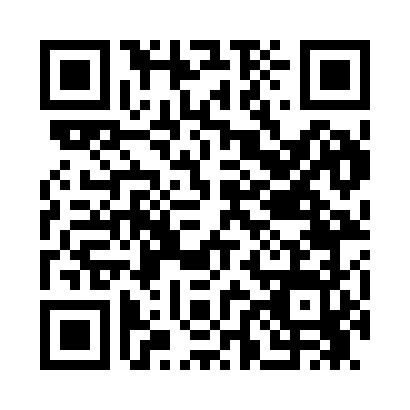 Prayer times for Buck Valley, Pennsylvania, USAMon 1 Jul 2024 - Wed 31 Jul 2024High Latitude Method: Angle Based RulePrayer Calculation Method: Islamic Society of North AmericaAsar Calculation Method: ShafiPrayer times provided by https://www.salahtimes.comDateDayFajrSunriseDhuhrAsrMaghribIsha1Mon4:135:491:175:158:4510:212Tue4:145:501:175:158:4510:213Wed4:145:501:185:158:4510:204Thu4:155:511:185:158:4510:205Fri4:165:511:185:168:4410:206Sat4:175:521:185:168:4410:197Sun4:175:531:185:168:4410:198Mon4:185:531:185:168:4310:189Tue4:195:541:195:168:4310:1710Wed4:205:541:195:168:4310:1711Thu4:215:551:195:168:4210:1612Fri4:225:561:195:168:4210:1513Sat4:235:571:195:168:4110:1414Sun4:245:571:195:168:4110:1315Mon4:255:581:195:168:4010:1316Tue4:265:591:195:168:3910:1217Wed4:286:001:195:168:3910:1118Thu4:296:001:195:168:3810:1019Fri4:306:011:205:158:3710:0920Sat4:316:021:205:158:3710:0821Sun4:326:031:205:158:3610:0622Mon4:336:041:205:158:3510:0523Tue4:356:051:205:158:3410:0424Wed4:366:051:205:158:3310:0325Thu4:376:061:205:148:3310:0226Fri4:386:071:205:148:3210:0027Sat4:396:081:205:148:319:5928Sun4:416:091:205:148:309:5829Mon4:426:101:205:138:299:5730Tue4:436:111:205:138:289:5531Wed4:456:121:205:138:279:54